T.C. 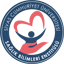 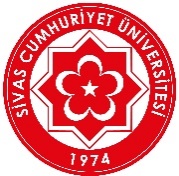 SİVAS CUMHURİYET ÜNİVERSİTESİİç Kontrol Sistemi                                                     İş Akış Şeması	Evet	Hayır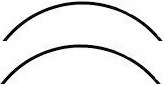 BİRİM:Sağlık Bilimleri EnstitüsüŞEMA NO:SBEPİ/002ŞEMA ADI:Giden Evrak Akış ŞemasıHAZIRLAYANEnstitü SekreteriKONTROL EDENSivas Cumhuriyet Üniversitesi Kalite KoordinatörlüğüONAYLAYANEnstitü Müdürü